Severn Road Club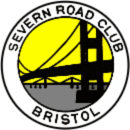 50 Mile Time Trial U86/50WTTA HardridersSunday 18th September 2016Promoted for and on behalf of Cycling Time Trials under their rules and regulations A perfect day with barely a breath of wind led to some good times on what is a tough course.  Well done to all riders – everyone made it back safely - and congratulations to David Janes for taking the win and impressively slashing over 5 minutes from his 2015 time.  Three riders came in under two hours.Whilst not the quickest ride of the day, Rob Waghorn gave us perhaps the most interesting back story.  On turning 70 the obvious thing to do was ride seventy time trials in a year and this event was, I think, the penultimate race of Rob’s challenge.  Coming on the back of the South Wales 30 the day before, it’s expected that Rob was carrying some fatigue into this event.  An impressive feat at any age.As ever, many thanks to all the marshals and helpers who give up their time to enable these events to run and help keep the riders safe: Ian and Bridget Boon for time keeping and signing the course, Bernie Brown, Paul Evans, Dave Leighton, Simon Rouse, Steve Hocter, Brian Griffiths and Dennis James.  Thanks also to my son George who I dragged from his bed at 4.30a.m in order to man the kitchen. See you next year!Jamie Event Secretary: Jamie Britton, 53 Oakdale Close, Downend, Bristol BS16 6EFTime Keepers: Bridget & Ian BoonPrize WinnersFastest RiderFastest RiderFastest RiderFastest Rider1David JanesVelo Club Walcot1:54:112Rob PearsBath CC1:55:513Tony ChapmanFrome & Dist Whs1:59:09Fastest VetFastest VetFastest VetFastest VetTony ChapmanTony ChapmanFrome & Dist Whs1:59:09Peter GarnettPeter GarnettSwindon RC2:02:59Fastest LadyFastest LadyFastest LadyFastest LadyEmma AngoveEmma AngoveChippenham Wheelers2:33:06TeamTeamTeamTeamTom BertenshawTom BertenshawSevern Road Club2:01:03Sam ButlerSam ButlerSevern Road Club2:15:17John ThompsonJohn ThompsonSevern Road Club2:33:03PosNameClubCatLap 1Lap 2Time1David Janes Velo Club WalcotS45.361.30.581.54.112Rob PearsBath CCV5345.521.31.471.55.513Tony ChapmanFrome & District WheelersV4447.281.34.321.59.094Tom BertenshawSevern Road ClubS48.031.36.152.01.035Peter GarnettSwindon RCV4748.481.37.252.02.596Michael DavisDursley RCS49.521.38.272.03.237Steven CottingtonBath CCV5449.041.39.322.06.258Aaron CrinnianDMW BridgtownS50.341.41.292.10.539Peter HardcastleSigma Sport.co.ukS53.371.45.532.12.0810Chris LengVelo Club WalcotV4451.511.44.442.12.5111Sam ButlerSevern Road ClubS54.511.47.592.15.1712Les SheppardSwindon WheelersV4653.511.47.462.15.5213Stephen WhiteDursley RCV4855.051.49.472.18.0714Paul WinchcombeChippenham WheelersV5754.271.50.082.19.0915Mark HowellsVC Equipe – Flix Oral HygieneV4855.571.51.422.21.5616Martin MasonPerformance Cycles CCV5356.201.54.192.24.4617Chris LoweSwindon RCV5756.091.53.132.25.1418Ewen Lewis Swindon WheelersS55.272.02.032.32.0119John ThompsonSevern Road ClubV6859.522.00.552.33.0320Emma AngoveChippenham WheelersWS1.01.322.01.592.33.0621Mary-Jane HutchisonBristol South CCWV1.02.152.04.452.37.1722Steven BarberChippenham WheelersV481.02.192.07.562.42.0123Rob WaghornCongleton CCV701.12.092.28.293.07.5424Paul FreegardChippenham WheelersV59DNS(A)25Edward GriffinCycology BikesSDNS(A)26Jonathan GriffinCycology BikesV55DNS(A)27Jenny LeeYeovil Cycling ClubWSDNS(A)28Anthony CowdryEC Cycles SDNS29Toby FranksOxford Tri ClubV40DNS30Mark German1st Chard WheelersV57DNS31Stuart JonesEC CyclesSDNS32David SleighClevedon & District RCV52DNS